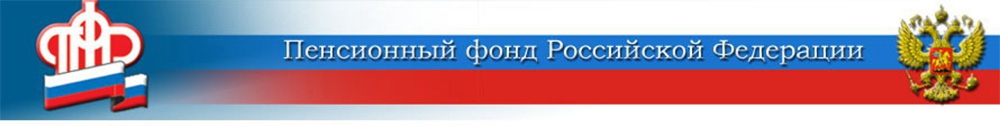 27 января 2021   Пенсионный фонд и полиция предупреждают о телефонных мошенниках 

	Одним из самых известных способов сегодня стал телефонный вид мошенничества. Львиная доля всех действий злоумышленников начинается со звонка, и попадают на удочку обманщиков самые доверчивые граждане – пожилые люди. Цель аферистов – заставить человека передать свои денежные средства «добровольно». Зафиксированы случаи, когда мошенники представлялись сотрудниками Пенсионного фонда и выясняли личные данные гражданина – номер СНИЛС, паспортные данные,  а  потом переводили пенсии и социальные выплаты на другие счета.	Напоминаем, что сотрудники Пенсионного фонда не запрашивают персональные данные граждан по телефону. 
	Мошенники очень хорошо манипулируют людьми и отлично знают психологию. Как правило, они используют следующие мотивы: якобы причитающиеся гражданам дополнительные или неполученные своевременно выплаты и льготы, беспокойство за близких и знакомых, волнение за свой счёт в банке или кредитную карту. 
«Я – не исключение, мне тоже звонили мошенники и пытались выведать информацию о банковских картах, – рассказывает начальник управления по вопросам миграции ГУ МВД Волгоградской области Виктор Вологин, - мошенники очень хорошо подготовлены. У них очень грамотная и профессиональная речь, они приводят убедительные доводы. И если бы я не знал, как работают службы безопасности банка, то даже я бы поверил». 
	Победить такой вид мошенничества можно только совместными усилиями, проводя разъяснительную работу в каждой семье, в каждом трудовом  коллективе, и обязательно напоминая о мерах безопасности посетителям различных организаций, в том числе и Пенсионного фонда.ЦЕНТР ПФР № 1по установлению пенсийв Волгоградской области